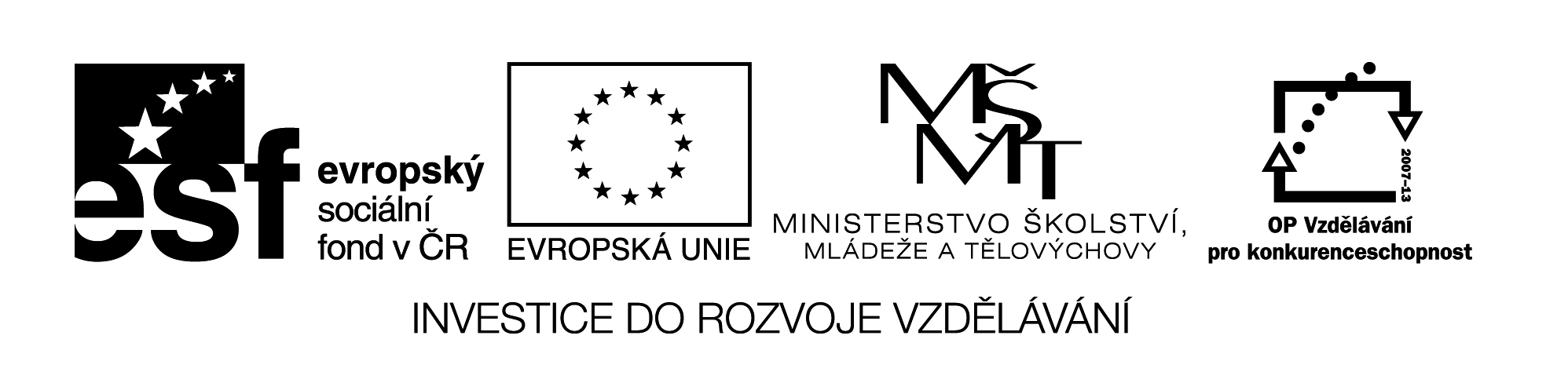 Registrační čísloCZ.1.07/1.4.00/21.1257Práce v hodiněPlynulé čtení textu, vysvětlení neznámých slovNázorná ukázka přesazování rostliny	Práce s textem, vyjádření obsahu vlastními slovyPracovní list – řazení větHodnocení Pracovní list – PŘESAZOVÁNÍ ROSTLINOčísluj věty tak, aby vznikl správný postup při přesazování rostlin: Kořeny rozložím a zasypu. Připravím si květináč, zeminu a rostlinu. Zeminu dobře přitlačím. Nakonec rostlinu zaliji. Opatrně uchopím kořenový val i samotnou rostlinu a vložím je do květináče. Do květináče nasypu trochu zeminy.Zakroužkuj správnou odpověď: Rostliny přesazujeme, protože:	 a) každý měsíc potřebují novou zeminu	 b) květináč je již těsný	 c) musíme rostliny pravidelně hnojit  Květináč zaplníme zeminou:	  a) asi z jedné pětiny	  b) do poloviny	  c) až po okraj   Kořínky rostliny při přesazování:	  a) pečlivě rozložíme	  b) pouze zasypeme zeminouText – ROSTLINY POTŘEBUJÍ PÉČI     Rostliny nás obklopují na každém kroku.Některé z nich člověk záměrně rozmnožuje.Řízky a odnože zasadíme.Starším rostlinám je už většinou květináč těsný.Proto je přesazujeme.       Potřebujeme k tomu dostatečně velký květináč a kvalitní zeminu.Květináč zaplníme asi z jedné pětiny zeminou.Rostlinu opatrně uchopíme i s kořenovým valem a vložíme do květináče.Pečlivě rozložíme kořínky rostliny.Doplníme zeminu..I/2 Inovace a zkvalitnění výuky směřující k rozvoji čtenářské a informační gramotnostiVY_12_4_19Název vzdělávacího materiáluRostliny – práce s textemJméno autoraMgr. Romana NiebauerováAnotacePráce s odborným  textem v hodině Prv, vypracování pracovního listuOčekávaný výstup vzhledem k RVPPlynulé čtení s porozuměním, pochopení textuRozvíjené klíčové kompetenceKompetence k řešení problémuvyhledávání informací vhodných k řešení problémuPrůřezové témaOSV - cvičení smyslového vnímání, pozornosti a soustředěníČasový harmonogram30 minut v hodině PrvPoužitá literatura a zdrojePomůcky a prostředkyText -  Rostliny potřebují péčiRostlina, zemina, květináčDatumÚnor 2012